Программа профессиональной переподготовки по специальности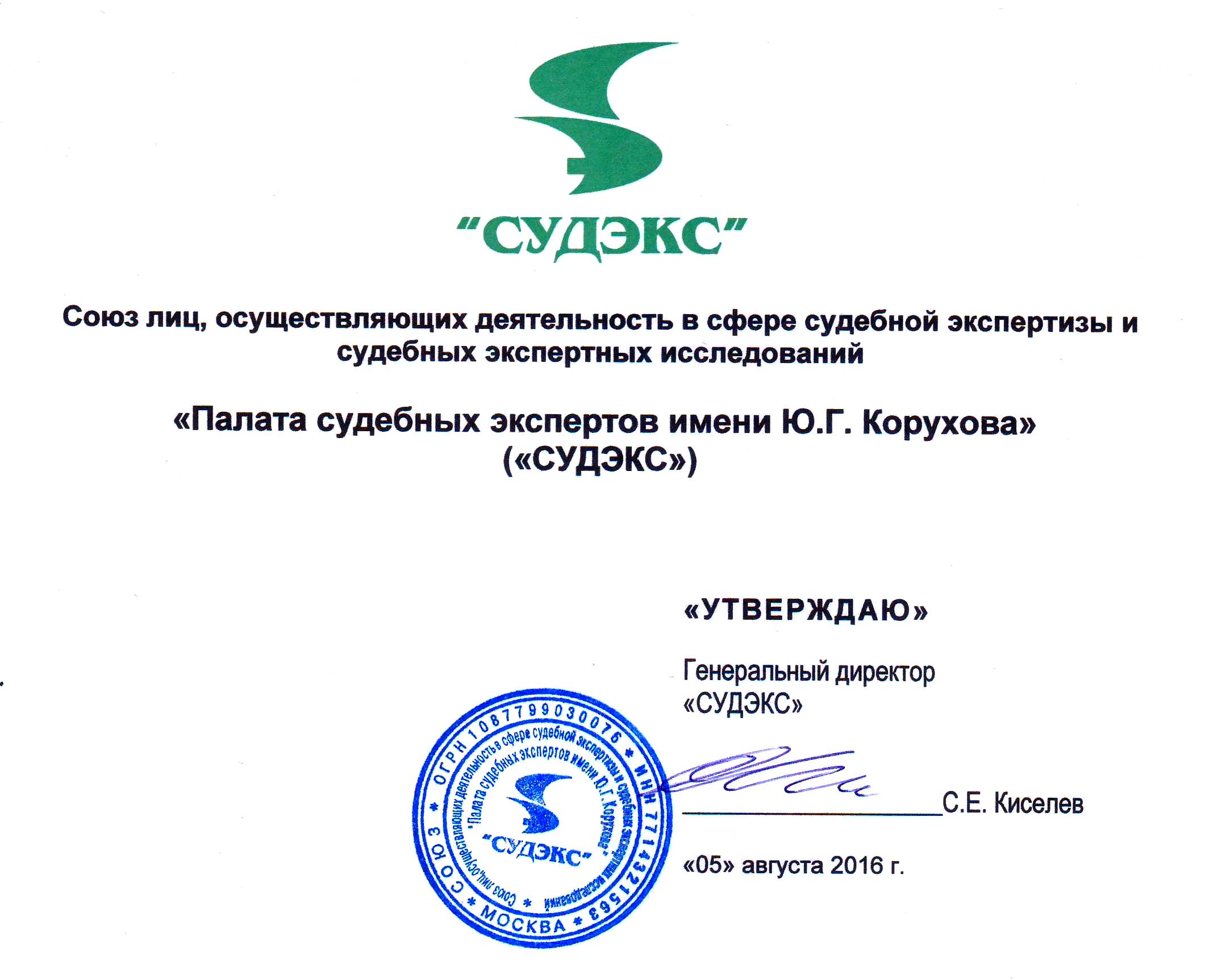 «Основы судебной экспертизы»Москва, 2016Программа профессиональной переподготовки по специальности
«Основы судебной экспертизы»1. Пояснительная запискаСудебная экспертиза - процессуальное действие, состоящее из проведения исследований и дачи заключения экспертом по вопросам, разрешение которых требует специальных знаний  в области науки, техники, искусства или ремесла и которые поставлены перед экспертом судом, судьей, органом дознания, следователем, в целях установления обстоятельств, подлежащих доказыванию по конкретному делу. Судебная экспертиза отличается от любой другой не судебной экспертизы (государственной, ведомственной, научной) именно процессуальной природой. Это экспертиза, которая назначается, организуется и производится в рамках судопроизводства по конкретному делу. Регламентация судебной экспертизы обеспечивается процессуальным законодательством, в соответствии с которым она назначается строго определенными субъектами и ее результаты в виде заключения эксперта являются источником доказательств.Экспертное исследование, проведенное в связи с конкретным делом, но за рамками судопроизводства (назначено лицом или органом, не предусмотренным процессуальным законодательством, например, проведена по просьбе одной из сторон) судебной экспертизой не является.Судебную экспертизу как процессуальный институт отличает от других форм использования специальных знаний в судопроизводстве исследовательский характер. Содержанием экспертизы является производимое экспертом исследование, включающее оценку его результатов и формулирование вывода, дача заключения. Цель проведения экспертизы – получение нового знания о фактах, имеющих доказательственное значение. Другие формы использования специальных знаний – получение заключения, консультации и пояснений специалиста, показания эксперта и показания специалиста не имеют исследовательского характера. Их цель - получить справочные данные, разъяснения, уточнения, дополнения по интересующим субъекта доказывания и стороны вопросам.План экспертного исследования. План, по существу, является моделью исследования, как результат мыслительного процесса эксперта, изучившего задачи, поставленные перед ним, выдвинувшего определенные версии и определившего пути решения этих задач и проверки экспертных гипотез. Планирование должно опираться на определенные принципы: целенаправленность (нацеленность на эффективное решение поставленных задач), индивидуальность (планирование должно касаться определенной конкретной экспертной задачи), реальность (учет реальных временных и технических возможностей) и динамичность (план должен корректироваться по мере необходимости).Чаще всего, планирование эксперты осуществляют мысленно, не прибегая к составлению письменных планов. Такую практику нельзя считать неверной, однако в сложных случаях все же рекомендуется использовать письменные планы.Некоторые эксперты приводят план анализа в исследовательской части экспертного заключения. Чаще всего в такой план включаются несколько пунктов с описанием очевидных операций, например, осмотр вещественных доказательств, исследование системного блока компьютера и пр. Реальный план эксперта в действительности намного сложнее и содержательнее. Подобный примитивный план, который не соответствует реальному, может только дискредитировать работу эксперта. Поэтому по ряду причин включать план в текст экспертного заключения, как правило, не рекомендуется, тем более что структура исследовательской части заключения четко отражает план, которого придерживался эксперт. В сложных случаях исследования иногда целесообразно отразить отдельные, наиболее важные детали плана в экспертном заключении.Программа профессиональной переподготовки (программа) по специальности «Основы судебной экспертизы» разработана для двух уровней:- программа, являющаяся составной частью всех программ по различным судебно-экспертным специальностям в объеме 150 академических часов;-   самостоятельная программа в объеме 250 академических часов.2. Цель обучения по программе профессиональной переподготовкипо специальности 
«Основы судебной экспертизы»Основными целями,обучения слушателей по программе являются:осознание общественно-социальной значимости судебно-экспертной деятельности;овладение основами права и воспитание в себе надлежащего правосознания;глубокое изучение и постоянное совершенствование своих профессиональных знаний, расширение общего кругозора;упорное овладение методами и средствами экспертного исследования, включая инновационные подходы и решения; честность и высокая моральная ответственность за глубокое и вдумчивое освоение основного предметного и вспомогательного  материала программы;воспитание профессиональной мобильности (готовности немедленно приступить к производству экспертизы, в т.ч. разрешению нестандартных экспертных ситуаций;нацеленность при подготовке на экспертную инициативу и выполнение профилактических мероприятий.3. Планируемый  результат по окончании изучения материалов, представленных в программеПроцесс изучения программы направлен на формирование следующих компетенций:способности анализировать и интерпретировать криминалистически значимую информацию, содержащуюся в материалах, представляемых в распоряжение эксперта;способности, используя источники криминалистически значимой информации, собрать необходимые данные для формулирования выводов на поставленные вопросы;способности использовать для решения практических задач современные методические материалы и информационные правовые системы.В результате освоения материалов, представленных в программе, соискатель должен:иметь представление об основах судебно–экспертной деятельности;знать: основы законодательства о судебной экспертизе; основам общей и частных теорий судебной экспертизы;уметь: определять основные проблемы эксперта в области применения норм процессуального законодательства.4. Основная и дополнительная литератураОсновная литератураАрбитражный процессуальный кодекс Российской Федерации от 24 июля . № 95-ФЗ (действующая редакция) // Консультативно-правовая система «Консультант Плюс».Гражданский процессуальный кодекс Российской Федерации от 14 ноября . № 138-ФЗ (действующая редакция) // Консультативно-правовая система «Консультант Плюс». Кодекс Российской Федерации об административных правонарушениях от 30 декабря . № 195-ФЗ (действующая редакция) // Консультативно-правовая система «Консультант Плюс».Уголовно-процессуальный кодекс Российской Федерации от 18 декабря . № 174-ФЗ (действующая редакция) // Консультативно-правовая система «Консультант Плюс».Уголовный кодекс Российской Федерации от 13 июня 1996 года № 63-ФЗ (действующая редакция) // Консультативно-правовая система «Консультант Плюс».Федеральный закон «О государственной судебно-экспертной деятельности в Российской Федерации» от 31 мая . № 73-ФЗ.Аверьянова Т.В. Судебная экспертиза: Курс общей теории. – М.: Норма, 2006. 480 с.Вещественные доказательства: Информационные технологии процессуального доказывания/ Под ред. В.Я. Колдина.-М.: Изд. Норма, 2002.Зинин А.М., Майлис Н.П. Судебная экспертиза: учебник. – М.: Право и закон, 2002, 318 с.Классификация основных методов судебной экспертизы. – М.: ВНИИСЭ, 1982.Колдин В.Я. Судебная идентификация. – М.: ЛексЭст, 2002.Комментарий к Федеральному закону «О государственной судебно-экспертной деятельности в Российской Федерации». – М.: Проспект, 2002.Комментарий к законодательству о судебной экспертизе. Уголовное, гражданское, арбитражное судопроизводство/ Отв. Ред. В.Ф. Орлова. - М.: Норма, 2004.Корухов Ю.Г. Криминалистическая диагностика при расследовании преступлений. – М.: Норма, 1998.Митричев В.С. Труды по судебной экспертизе. – М.: РФЦСЭ, «Наука», 2006.Моисеева Т.Ф. Методы и средства экспертных исследований: учебник. – М.: МПСИ, 2006.Назначение и производство судебных экспертиз / Под ред. А.Р. Шляхова. – М., 1988.Орлов Ю.К. Судебная экспертиза как средство доказывания в уголовном судопроизводстве. Научное издание – М.: РФЦСЭ, 2006.Основы судебной экспертизы / Под ред. Ю.Г. Корухова. – М.: РФЦСЭ, 1997. – Ч. 1: Общая теория.Постановление Пленума Высшего Арбитражного Суда Российской Федерации «О некоторых вопросах практики применения арбитражными судами законодательства об экспертизе» от 20 декабря 2006 года № 66 // Консультативно-правовая система «Консультант Плюс».Постановление Пленума Верховного Суда Российской Федерации «О судебной экспертизе по уголовным делам» от 21 декабря 2010 года № 28  // Консультативно-правовая система «Консультант Плюс».Россинская Е.Р. Судебная экспертиза в гражданском, арбитражном, административном и уголовном процессе. – М.: Норма, 2005.Словарь основных терминов судебной экспертизы. – М.: ВНИИСЭ, 1980.Современные возможности судебных экспертиз. / Под ред. Ю.Г. Корухова – М., 2000.Смирнова С.А. Судебная экспертиза на рубеже XXI века. Состояние, развитие, проблемы. –  СПб.: Питер, 2004.Смирнова С.А., Усов А.И., Омельянюк Г.Г., Бебешко Г.И., Король С.Г. Опыт аккредитации судебно-экспертных лабораторий Минюста России на соответствие ИСО/МЭК 17025 // Теория и практика судебной экспертизы. М., 2011. № 2 (22).Судебная экспертиза: типичные ошибки/ под ред. Е.Р. Россинской. –  М.: Проспект, 2012.Теория судебной экспертизы: учебник / Россинская Е.Р., Галяшина Е.И., Зинин А.М. / Под ред. Е.Р. Россинской. – М.: Норма, 2009. Шляхов А.Р. Труды по судебной экспертизе. – М.: РФЦСЭ, «Наука», 2006.Эйсман А.А. Заключение эксперта (структура и научное обоснование). – М.: Юридическая литература, 1967.Практическое руководство по производству судебных экспертиз для экспертов и специалистов / Под ред. Т.В. Аверьяновой, В.Ф. Статкуса. М.: Изд-во Юрайт, 2011. 720 с.Энциклопедия судебной экспертизы. // Под ред. Т.В. Аверьяновой, Е.Р. Россинской. – М.: Юристъ, 1999.ГОСТ ИСО/МЭК 17025-2009. Общие требования к компетентности испытательных и калибровочных лабораторий.ГОСТ Р 52960-2008. Аккредитация судебно-экспертных лабораторий. Руководство по применению ГОСТ Р ИСО/МЭК 17025.Guidance for Best Practice sampling in Forensic Science. Standing committee for quality and competence. Standing committee for quality and competence (QCC) ENFSI. QCC-BSP-001. 2007.Aitken C.G.G., Taroni F. Statistics and the Evaluation of Evidence for Forensic Scientists, second edition, Wiley, London. 2004.Evett I.W., Jackson G., Lambert J.A., McCrossan S. The impact of the principles of evidence interpretation on the structure and content of statements // Science & Justice 40(4), 2000, P. 233-239. Kirk P. L. Crime Investigation, 2nd ed., Thornton, J., Ed., Krieger Publishing Co. (by arrangement with John Wiley and Sons), Malabar FL, 1974.Kirk P.L. The Ontogeny of Criminalistics // Journal of Criminal Law, Criminology and Police Science 54, 1963. P. 235-238.Kwan Q.Y. Inference of Identity of Source, PhD thesis, University of California, Berkeley, CA. 1977.Robertson B., Vignaux G.A. Interpreting Evidence. Chichester: John Wiley & Sons, Chichester, 1995.Saferstein R. Criminalistics: An Introduction to Forensic Science, 6th ed., Prentice-Hall, Englewood, Cliffs, NJ, 1998. (currrent edition, 2000).Tuthill H., George G. Individualization: Principles and Procedures in Criminalistics, 2nd edition, Lightning Powder Company Inc, Jacksonville, FL., 2002.Дополнительная литератураВинберг А.И., Малаховская Н.Т. Судебнаяэкспертология (общетеоретические и методологические проблемы судебных экспертиз): Учеб.пособ. – Волгоград: ВСШ  МВД  СССР, 1979.Винберг А.И., Мирский Д.Я., Ростов М.Н. Гносеологический, информационный и процессуальный аспекты учения об объекте судебной экспертизы // Вопросы теории и практики судебной экспертизы: Сб. науч. тр. ВНИИСЭ. – М., 1983.Грановский Г.Л. Экспертные задачи: понятие, структура, стратегия решения // Теоретические и методические вопросы судебной экспертизы: Сб. науч. тр. ВНИИСЭ. – М., 1985.Количественное описание неопределенности в аналитических измерениях. Руководство ЕВРАХИМ/СИТАК (второе издание) Пер. с англ. – С.-Петербург: ВНИИМ им. Д.И.Менделеева, 2002.Орлов Ю.К. Основы доказательств в уголовном процессе. Научно-практ. пособ. – М., Проспект, 2000.Седова Т.А. Проблемы методологии и практики нетрадиционной криминалистической идентификации. – Л.: Ленингр. ун-т, 1986.Снетков В.А. Проблемы криминалистической диагностики // Труды ВНИИ  МВД  СССР. – М., 1972. – Вып. 23.Теория и практика математического моделирования в судебно-почерковедческой экспертизе: Метод.пособ. / Под ред. В.Ф. Орловой. – М.: ВНИИСЭ, 1980.Шляхов А.Р. Структура экспертного исследования и гносеологическая характеристика выводов эксперта-криминалиста // Труды  ВНИИСЭ. – М., 1972. – Вып. 4.ISO/IEC 17043: 2010. Conformity assessment – General requirements for proficiency testing. 2010.ISO/IEC 17020:1998. General criteria for the operation of various types of bodies performing inspection.Validation and implementation of (new) methods. Guidance. Standing committee for quality and competence. Standing committee for quality and competence (QCC) ENFSI. QCC-VAL-001. 2006.Guidance on the Assessment of Competence for Forensic Practitioners. Standing committee for quality and competence (QCC) ENFSI. QCC-CAP-006. 2011.Guidance on the Production of Best  Practice Manuals within ENFSI (QCC) ENFSI. QCC- BMP-008. 2008.Guidance on the conduct of proficiency tests and collaborative exercises within ENFSI. Standing committee for quality and competence (QCC) ENFSI. QCC-PT-001. 2005.Ashbaugh D. R., Quantitative-Qualitative Friction Ridge Analysis: An Introduction to Basic and Advanced Ridgeology, CRC Press, Boca Raton, FL, 2000.Evett I. W., and Weir B. S. Interpreting DNA evidence, Sinauer Associates, Inc., Sunderland, MA, 1998.Evett I.W. Avoiding the transposed conditional // Science & Justice 35(2), 1995. P. 127-131.Evett I.W., Lambert J.A., Buckleton J.S. A Bayesian approach to interpreting footwear marks in forensic casework // Science & Justice 38(4), 1998, P. 241-247.Evett I.W., Weir B.S. Interpreting DNA Evidence. Sinauer: Sunderland MA. 1998.Evett I.W., Williams, R.L. A Review of the Sixteen Points Fingerprint Standard in England and Wales. Journal of Forensic Identification 46(1), 1996. P. 49-73.Homewood S.L., Oleksow D.L. and Leaver W.L. Questioned Document Evidence, in Forensic Evidence, California District Attorneys Association, 1999.Jeffreys H. Theory of Probability. Oxford University Press, 1983.Kaye D.H. What is Bayesianism? in Probability and Inference in the Law of Evidence: The Limits of Bayesianism, P. Tillers and E. Green, eds., D. Reidel Publishing Co., Boston, 1988.Lindley D.V. Probability, in The Use of Statistics in Forensic Science. Aitken, C., and Stoney, D., Eds., Ellis Horwood, Chichester, West, Sussex, U.K. 1991.Murdock J. E. and Biasotti A. A., The scientific basis of firearms and toolmark identification, in Firearms and toolmark identification, in Modern Scientific Evidence, Faigman, D. L., et al Eds., West Law, San Francisco, 1997.Saferstein R. Forensic Science Handbook, Vol. 1, Prentice-Hall, Englewood Cliffs, NJ, 1981.Stoney D.A. The Use of Statistics in Forensic Science, Aitken, C., and Stoney, D., Eds., Ellis Horwood, Chichester, West Sussex, U.K., 1991.5. Тематический планТема 1. Правовые и организационные основы проведения судебных экспертизТема 2. Основные понятия судебной экспертизы Тема 3. Объекты судебной экспертизыТема 4. Субъекты судебно-экспертной деятельностиТема 5. Экспертное исследованиеТема 6. Криминалистическая идентификация в экспертных исследованияхТема 7. Криминалистическая экспертная диагностикаТема 8. Применение математических методов и компьютерных средств при решении задач судебной экспертизыТема 9. Проблемы автоматизации и информационного обеспечения в судебной экспертизеТема 10. Применение международных стандартов для повышения качества экспертного производстваТема 11. Заключение судебного эксперта6. Модульно-интегративная структураТема 1. Правовые и организационные основы проведения судебных экспертизПроцессуальное регулирование судебной экспертизы в уголовном, гражданском, арбитражном, административном процессах.Экспертизы первичные, дополнительные, повторные, комиссионные, комплексные.Производство экспертизы на суде по уголовным делам.Системы судебно-экспертных учреждений в Российской Федерации. Федеральный закон «О государственной судебно-экспертной деятельности в Российской Федерации» от 31 мая 2001 года № 73–ФЗ. Ведомственные положения и инструкции о производстве судебных экспертиз.Тема 2. Основные понятия судебной экспертизыСудебная экспертиза как средство доказывания. Возможности судебной экспертизы в установлении фактических обстоятельств.История возникновения и развития судебной экспертизы в России.Предмет судебной экспертизы. Формирование специальных знаний отдельного рода (вида) судебной экспертизы.Экспертные задачи. Понятие, классификация. Задачи классификационные, идентификационные, диагностические. Общие задачи рода экспертизы. Типичные задачи рода (вида) экспертизы. Конкретные задачи проводимой экспертизы.Закономерности возникновения и развития судебных экспертиз. Их современная классификация.Создание общей теории судебной экспертизы.Тема 3. Объекты судебной экспертизыПонятие объекта судебной экспертизы. Классификация объектов: общий, родовой (предметный), специальный, конкретный.Понятие свойства и признака объекта судебной экспертизы.Систематизация внешних свойств и признаков объекта судебной экспертизы. Классификация и систематизация внутренних свойств. Систематизация свойств и признаков объектов судебной экспертизы, являющихся отражением функционально-динамических комплексов навыков.Тема 4. Субъекты судебно-экспертной деятельностиПонятие судебно-экспертной деятельности. Субъекты судебно-экспертной деятельности. Взаимодействие и взаимоотношения субъектов судебной экспертизы в процессе ее проведения.Общая характеристика профессиональной деятельности судебного эксперта, этико-психологическая характеристика его личности.Специалист в уголовном и гражданском процессе, его функции. Заключение специалиста по УПК РФ.Тема 5. Экспертное исследованиеСущность и технология экспертного исследования. Информационная природа исходных данных, представляемых эксперту.Стадии экспертного исследования. Творческий характер исследования. Формирование внутреннего убеждения судебного эксперта.Методы решения экспертных задач, классификация методов и методик. Общенаучные методы исследования. Частные методы судебной экспертизы: микроскопические, фотографические, химические, спектральные, хроматографические, рентгеновские, физико-химические, математические и др. Методики общие и частные. Блок-схема и программированные методики решения экспертных задач.Тема 6. Криминалистическая идентификация в экспертных исследованияхТеоретические основы экспертной идентификации. Идентификация по признакам внешнего строения. Идентификация по внутренним свойствам (составу и структуре). Идентификация по функционально-динамическим комплексам навыков.Тема 7. Криминалистическая экспертная диагностикаПонятие экспертной диагностики, ее теоретические основы. Виды криминалистических экспертных диагностических задач.Общие принципы построения методики криминалистического экспертного диагностического исследования. Роль экспертной гипотезы и метода аналогии в решении диагностических криминалистических задач. Этапы исследования. Формулирование выводов.Тема 8. Применение математических методов и компьютерных средств при решении задач судебной экспертизыТеоретические аспекты применения математических методов и компьютерных средств в судебной экспертизе. Применение математических методов для количественной обработки эмпирических данных.Возможности использования математических моделей решения экспертных задач.Тема 9. Проблемы автоматизации и информационного обеспечения в судебной экспертизеНаучно-информационное обеспечение экспертной деятельности: разработка частных теорий, справочная и методическая литература, банки данных, натурные коллекции, информационно-поисковые системы.Возможности автоматизированного решения экспертных задач. Программные комплексы. Автоматизированное рабочее место эксперта.Экспертные системы и возможности их использования в судебной экспертизе (системы обучения и поддержки).Тема 10. Применение международных стандартов для повышения качества экспертного производстваОсновные цели и особенности аккредитации судебно-экспертных учреждений. Использование зарубежного опыта в области разработки и внедрения системы менеджмента качества в судебно-экспертных учреждений. Основные требования ГОСТ ИСО/МЭК 17025-2009 и ГОСТ Р 52960 2008, специфика их практического выполнения при производстве судебных экспертиз.Тема 11. Заключение судебного экспертаПроцессуальная регламентация формы заключения эксперта.Структура заключения. Содержание вводной части. Исследовательская часть: порядок изложения проведенного исследования, полнота изложения, степень детализации изложения примененных методик, аргументация полученных результатов, синтезирующая часть.Выводы: формы выводов, формулирование выводов, соотношение объема выводов с объемом вопросов, поставленных на разрешение экспертизы.Наглядно-образные, графоаналитические и предметные приложения к заключению, их значение для уяснения его содержания.Особенности составления заключения при производстве комиссионных (в том числе комплексных) экспертиз, при производстве дополнительных и повторных экспертиз.Отказ от дачи заключения как альтернатива заключению. Форма отказа.Оценка заключения: его допустимости, относимости, достоверности. Доказательственное значение фактов, устанавливаемых экспертом.7. Учебный план8. Критериально–оценочный аппарат заданийПри оценке уровня знаний и умений слушателя используется традиционная система (отлично, хорошо, удовлетворительно, неудовлетворительно или пятибалльная шкала). Выбор заданий, характер действий, критерии и параметры оценки осуществляется преподавателем курса «Основы судебной экспертизы».9. Контроль уровня освоения материалов, представленных в программеПеречень тестов для тренингового (предрубежного), промежуточного (рубежного) и итогового (квалификационного экзамена) контроля знаний и умений соискателя разрабатывается преподавателем курса «Основы судебной экспертизы».10. Глоссарий11. Методические рекомендации по самостоятельной подготовке при изучении материалов, 
представленных в программеПо теме 1. Для уяснения правовых основ судебной экспертизы необходимо изучить соответствующие статьи УПК, ГПК, АПК, КоАП. В организационном плане рекомендуется освоить не только нормы Федерального закона «О государственной судебно-экспертной деятельности в Российской Федерации» №73-ФЗ от 31 мая 2001 года (далее – Закон о ГСЭД), регулирующего организацию и производство судебной экспертизы, но и комментарий к нему. Целесообразно провести сопоставительный анализ регламента экспертизы в УПК, ГПК, АПК, КоАП оснований проведения дополнительных, повторных, комиссионных, в т.ч. комплексных экспертиз. По теме 2. При изучении данной темы необходимо уяснить природу судебной экспертизы – применение специальных знаний для установления обстоятельств, имеющих значение по делу (уголовному, гражданскому, арбитражному, об административных правонарушениях). Необходимо рассматривать предмет экспертизы как предмет познания (в гносеологическом плане), так и установления фактических данных по делу (утилитарное значение).При анализе материала о задачах экспертизы рекомендуется составить таблицу классификационных, диагностических и идентификационных (если имеются) задач того класса, рода (вида) судебной экспертизы, в конкретной изучаемой области. Предлагается провести классификацию экспертных задачи по схеме: общие (родовые), типичные, примеры наиболее часто встречаемых конкретных задач.По теме 3. Изучение этой темы следует начать с ознакомления со статьей «Объекты судебной экспертизы» Закона о ГСЭД. После этого рекомендуется изучить соответствующий раздел в коллективной монографии «Основы судебной экспертизы. Общая теория». Необходимо уяснить разницу между такими категориальными понятиями как: общий объект, родовой (предметный) объект, специальный, конкретный.Следует ознакомиться с классификацией признаков по трем большим группам: признаки внешнего строения, внутренние свойства и признаки, признаки функционально-динамического комплекса навыков. Необходимо определить группы признаков, которые встречаются при исследовании объектов изучаемого направления судебно-экспертной деятельности.По теме 4. При освоении этой темы необходимо уяснить сложные правоотношения, которые возникают при назначении и производстве экспертизы в процессах (уголовном, гражданском, арбитражном, административном), а именно: права и обязанности эксперта по УПК, ГПК, АПК, КоАП; права подозреваемого (обвиняемого), подсудимого, потерпевшего, иных лиц в уголовном процессе; сторон и лиц, участвующих в деле в гражданском и арбитражном процессах. Следует определить роль руководителя экспертного учреждения согласно Закону о ГСЭД.Необходимо обратить особое внимание на процессуальный статус специалиста (ст. 58 УПК, ст. 187 ГПК), на заключение специалиста и его отличие от заключения эксперта по УПК; на консультацию специалиста в ГПК.При осмыслении профессиональных качеств эксперта следует обратиться к литературе по профессиональной экспертной этике и нравственным началам уголовного процесса.По теме 5. При изучении темы об экспертных исследованиях следует  сопоставить эту работу с теоретическими положениями данной темы. Соискателю необходимо подумать над тем, каким образом эксперт должен обеспечить объективность, полноту и всесторонность экспертного исследования, всегда ли экспертное исследование начинается с выдвижения экспертной гипотезы (версии) для решения каких задач: классификационных, диагностических, идентификационных. Следует изучить литературу по методам и методикам исследования. Необходимо начать такое изучение с монографии «Основы судебной экспертизы. Общая теория», раздел (глава) о методах судебной экспертизы. После ознакомления с приведенной там классификацией методов рекомендуется ознакомиться с методам и экспертными методиками, реализуемыми в изучаемой экспертизе. Методика – система методов, приемов и технических средств, применяемых в определенной последовательности для решения экспертной задачи.Необходимо уяснить смысл и технологию решения алгоритмических задач и задач эвристических (творческих).По теме 6. При изучении данной темы необходимо получить четкое представление о криминалистической идентификации, целью которой является установление индивидуального тождества, в отличие от идентификации в других науках (ботанике, зоологии и др.). Необходимо уяснить назначение деления признаков на общие и частные, количественные и качественные (атрибутивные).Изучая литературу по идентификации, следует обратить внимание на соответствие используемых идентификационных признаков требованиям существенности, выраженности, воспроизводимости, относительной устойчивости.По теме 7. Диагностические экспертные задачи составляют большинство в экспертных исследованиях. Важно понять, что диагностика – это не метод, а процесс познания, включающий такие методы как: сравнение по аналогии, анализ, синтез, различные виды индукции и дедукции. Цель диагностики: определение свойств и состояния объекта, факта изменения им своих свойств, причину этих изменений и находится ли эта причина в связи с совершенным преступным действием (бездействием). Необходимо проследить (в том числе на примере изучаемой экспертизы), какие диагностические задачи решаются при исследовании самого объекта, а какие при исследовании отображения объекта, что собой представляют задачи интегративные и ситуационные.По теме 8. Прочитав литературу, рекомендованную к данной теме, следует обратить внимание на наличие в судебно-экспертном учреждении программного обеспечения для решения задач изучаемой экспертизы, а также методик, основанных на применении математических методов, в том числе математического моделирования.По теме 9. Роль информационного обеспечения в судебной экспертизе достаточно велика. Для понимания этого необходимо сначала изучить рекомендуемую литературу, а затем литературу по профилю изучаемой экспертизы, при этом следует обратить внимание на материальные носители криминалистически значимой информации, с которыми эксперт встречается на практике; на природу информации, с которой ему приходится иметь дело; на информационные банки данных существуют в изучаемой экспертизе.По теме 10. Соискателю необходимо изучить основные положения стандартов ГОСТ ИСО/МЭК 17025-2009, ГОСТ Р 52960-2008, руководств ENFSI. По теме 11. Необходимо прочитать статью о содержании заключения эксперта в Законе о ГСЭД и сопоставить эту статью с аналогичными статьями УПК, ГПК, АПК, а также рекомендуемую литературу. Рекомендуется обратить внимание на форму изложения исследовательской части заключения, которая должна быть доступна для понимания анализа и оценки следователем (дознавателем), прокурором, судом. Необходимо уяснить роль пояснений эксперта при оглашении им заключения в суде; цель и возможности допроса эксперта, характер возможных вопросов эксперту от сторон в процессе, его ответы на эти вопросы, их фиксация в протоколе, гарантии того, что они зафиксированы верно. ТематикаЛитератураКоличество академических часовФорма контроляТема 1. Правовые и организационные основы проведения судебных экспертизсамостоятельное изучение литературы (1-6; 7;12; 13; 18- 21; 28; 29; 31; 32; 48; 48; 63)20/30зачетТема 2. Основные понятия судебной экспертизысамостоятельное изучение литературы (7;11; 17; 22-25; 27-29; 32; 37-43; 44; 46; 25; 30; 45; 46; 48; 56; 59; 93; 94; 99; 100)10/20зачетТема 3. Объекты судебной экспертизысамостоятельное изучение литературы (8; 31; 32;44; 45; 15; 33; 36; 37; 15;41; 56; 66; 65; 69)10/20зачетТема 4. Субъекты судебно-экспертной деятельностисамостоятельное изучение литературы
 (1 – 7; 9; 18; 22; 24; 25;28; 29)10/20зачетТема 5. Экспертное исследованиесамостоятельное изучение литературы (7; 9; 10; 15-17; 22; 24; 25; 27-29; 30-32; 52; 42)10/20зачетТема 6. Криминалистическая идентификация в экспертных исследованияхсамостоятельное изучение литературы
 (11; 15; 31; 32; 38-40; 43; 49)10/20зачетТема 7. Криминалистическая экспертная диагностикасамостоятельное изучение литературы 
(9; 14; 22; 28; 31; 32; 50)10/20зачетТема 8. Применение математических методов и компьютерных средств при решении задач судебной экспертизысамостоятельное изучение литературы 
(36; 51; 59; 60; 61-64; 66-68; 71; 75;)10/20зачетТема 9. Проблемы автоматизациии информационного обеспечения в судебной экспертизесамостоятельное изучение литературы 
(36; 61 – 64)10зачетТема 10. Применение международных стандартов для повышения качества экспертного производствасамостоятельное изучение литературы 
(26; 33-35; 53-58; 75)10/20зачетТема 11. Заключение судебного экспертасамостоятельное изучение литературы 
(7; 9; 18; 25; 27-32; 41)10/20зачетПодготовка к защите и защита аттестационной работыПодготовка к защите и защита аттестационной работы30Экзамен для 
программы 
второго уровняВсего академических часовВсего академических часов150/250Экзамен для 
программы 
второго уровняСудебная экспертизапроцессуальное действие, состоящее из проведения исследований и дачи заключения экспертом по вопросам, разрешение которых требует специальных знаний  в области науки, техники, искусства или ремесла и которые поставлены перед экспертом судом, судьей, органом дознания, следователем, в целях установления обстоятельств, подлежащих доказыванию по конкретному делу.Судебный экспертсведущее лицо, назначенное в соответствии с процессуальным законодательством в качестве эксперта по конкретному делу и принявшее к производству материалы экспертизы. Статус судебного экспертасведущее лицо приобретает по конкретному делу при назначении его в качестве эксперта только на период с момента принятия им материалов дела к своему производству до завершения данного уголовного или гражданского (арбитражного) дела в соответствии с процессуальным законодательством. За пределами этого периода сведущее лицо судебным экспертом не является.Первичная экспертизавпервые назначенная по данному делу (уголовному, гражданскому) экспертиза определенного рода, вида, подвида. Первичная экспертиза может проводиться как одним экспертом, так и комиссией экспертов. При производстве первичных экспертиз комиссию экспертов назначают при особой сложности или многообъектности экспертизы.Повторная экспертизапредусмотренный процессуальным законодательством вид судебной экспертизы (ст.207 УПК РФ, ст. 87 ГПК РФ, ст.87 АПК РФ). Для повторной экспертизы характерно:производство после того, как по данному делу уже была проведена одна или более судебных экспертиз;на разрешение экспертизы поставлены вопросы, ранее разрешавшиеся при производстве предшествующей (предшествующих) экспертизы (экспертиз);эксперту представлены те же материалы (исследуемый объект, образцы, пробы), которые были объектами исследования при производстве предшествующей (предшествующих) экспертизы (экспертиз).Дополнительная экспертизапредусмотренный процессуальным законодательством вид судебной экспертизы, для которого характерно назначение ее только после ранее проведенной судебной экспертизы.Комиссионная экспертизапредусмотренный процессуальным законодательством вид судебной экспертизы, отличительными признаками которой являются: а) производство экспертизы комиссией, состоящей не менее, чем из двух экспертов б) наличие одинаковой специальности у членов комиссии.Комплексная экспертизапредусмотренный процессуальным законодательством вид судебной экспертизы, основным признаком которой является ее производство экспертами разных экспертных специальностей. для комплексной экспертизы характерно:- производство ее несколькими (не менее двух) специалистами; - различие экспертных специальностей у экспертов, производящих комплексную экспертизу.